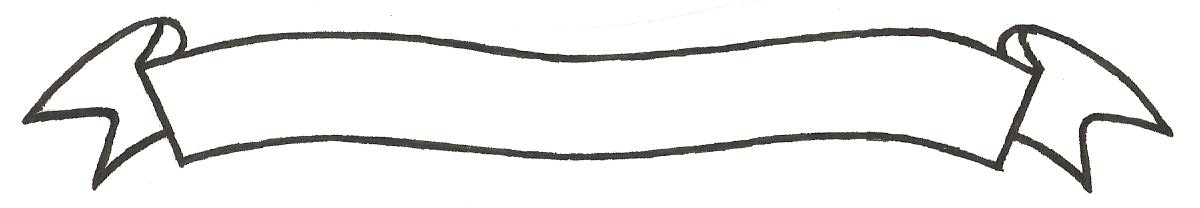 MERU UNIVERSITY OF SCIENCE AND TECHNOLOGYP.O. Box 972-60200 – Meru-Kenya.Tel: 020-2069349, 061-2309217. 064-30320 Cell phone: +254 712524293, +254 789151411Fax: 064-30321Website: www.must.ac.ke  Email: info@must.ac.keUniversity Examinations 2016/2017 THIRD YEAR FIRST SEMESTER EXAMINATION FOR THE DEGREE OF BACHELOR                                                              OF COMMERCE                                       BFC3332: ADVANCED FINANCIAL MANAGEMENT  DATE: DECEMBER 2016						   	     TIME: 2HOURSINSTRUCTIONS: Answer question one and any other two questions QUESTION ONE (30 MARKS)Nchiru Ltd is considering the purchase of equipment that will cost ksh. 3 million. The annual cash inflows estimated to arise from this investment is Ksh. 800,000. The new machine has a life of 6 years with a residual value of ksh. 200,000. The company uses straight line depreciation method. The required rate of return is 12% and tax rate is 30% Advice the management if:The kshs. 800,000 is after tax inflows The kshs. 800,000 is before tax and depreciation				(12 marks)Discuss the key objectives of a firm 						(8 marks)Explain the meaning of the following terms as applied in financial managementTime value of moneyCost of capital Agency costs Venture capital							 (10 marks)QUESTION TWO (20 MARKS)XYZ Co. ltd is evaluating the investments projects belowProject 	initial cost 	expected annual 	life of project		Kshs. “000”	cash flows 	1		50,000		20,000			42		100,000	30,000			53		120,000	25,000			74		180,000	40,000			65		200,000	40,000			7The company uses 10% cost of capital Required:Rank the above projects using net present value and profitability index methods(10 marks)Supposing the company’s capital budget is kshs. 350 million which of the five projects would be fully undertaken using the methods above				(5 marks)Explain the ways of evaluating investment projects under risk and uncertain in expected cashflows									(5 marks)QUESTION THREE (20 MARKS)The capital structure of a firm is irrelevant in determining the value of the firm. Discuss this hypothesis by modigiani and millers(1958)				 (8 marks)Discuss two dividend policy practices for companies quoted at the Nairobi securities exchange									 (4 marks)The expected return of securities A and B under different states of the economy are tabulated below. The investment is security A is kshs. 220,000 and Kshs. 280,000 in security B.State of economy	probability 	Return on ‘A’ 	Return on” B”Poor			0.5		0.02		0.01Average 		0.3		0.10		0.11Good 			0.2		0.15		0.21Compute the expected return standard deviation and the expected value of the portfolio after one year of the portfolio these two securities  						(8 marks)	QUESTION FOUR (20 MARKS)Explain the ways of adjusting for inflation in investments appraisal 	(5 marks)Makutano ltd is evaluating two projects Pand Q for investmentCalculate the profitability index (PI) for each project using a discount rate of 10% for P and 12% for Q							(4 marks)Calculate the internal rate of return (IRR) for each project		(5 marks)Differentiate between the following pairs of financial management termsBusiness risk and financial risk					(2 marks)Operating leverage and financial leverage				(2 marks)Capital structure and financial structure				 (2 marks)   QUESTION FIVE (20 MARKS)Discuss three main sources of long term finance for a profit making company (8 marks)Mini Ltd and Ware ltd have the same level of financing. However the two companies have different capital structures. The company’s earnings before interest and taxes (EBIT) is kshs. 7 million for both tax rates for both companies is 30%. The capital structure of the two companies is given below.Mini Ltd (kshs)	Were Ltd (shs.)Ordinary share capital (shs.20 each)	3,000,000		2,000,00010% pref. shares (shs. 1 each)		1,000,000			   -10% debentures (100 each)    			  -		2,000,000Total capital 				4,000,000		4,000,000Required:Compute the earnings per share (EPS) for each company and explain the difference in EPS between mini Ltd and Were Ltd						(12 marks)Cost of capitalPresent value of cashflowsNPVPPQQCost of capitalPresent value of cashflowsNPV      10%480,000  60,000      12%600,000  50,000     12%500,000  80,000     14%400,000(10,000)